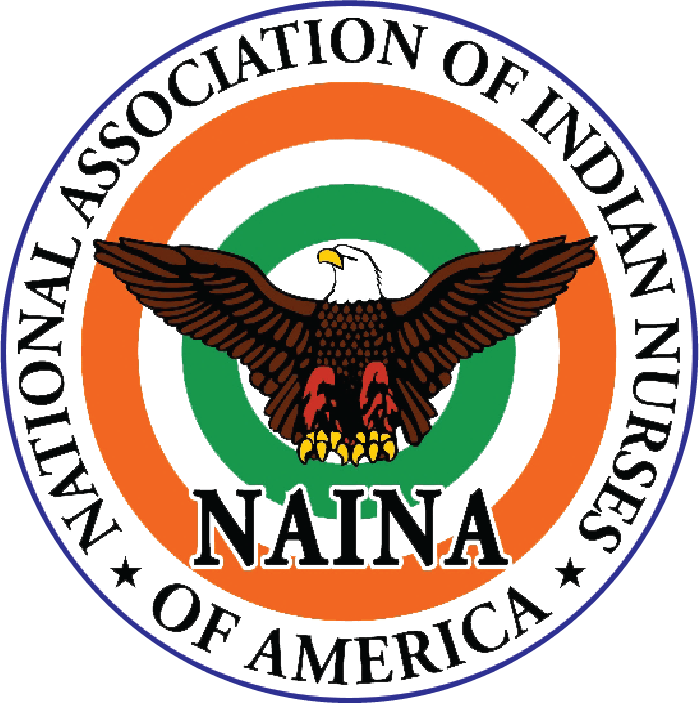 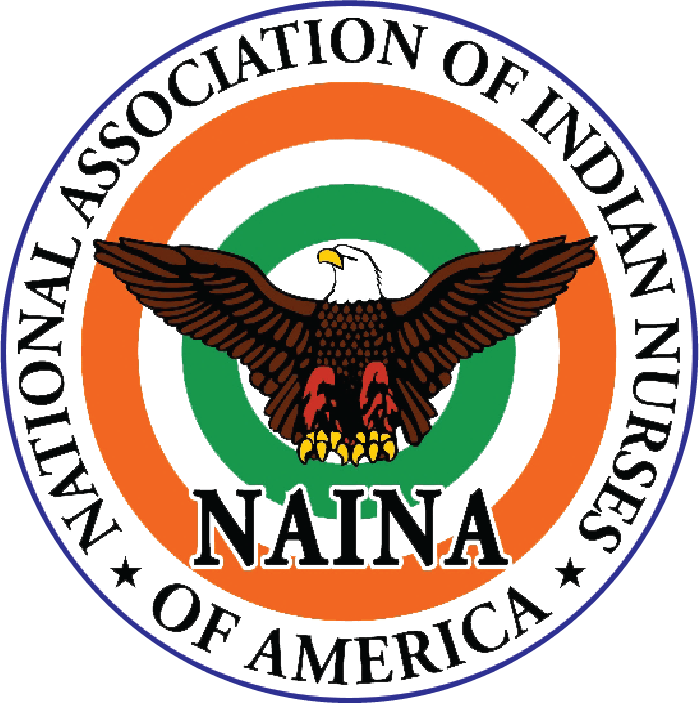 To be completed by Nurse Planner or designee:Name of Individual /credentialsTitle of NCPD Activity:Future of Nursing: Innovate and AdaptDate and location of NCPD activity: October 7th, 2023Individual’s prospective role(s) in NCPD activityIdentify the prospective role(s) that this person may have in the planning and delivery of this education (choose all that apply) Accredited Provider Program Director / Nurse Planner       Content Expert Teacher, Instructor, Faculty Author, WriterContent Reviewer  Other	_Adapted from the Toolkit for the Standards for Integrity and Independence in Accredited Continuing Education © 2020 by the Accreditation Council for Continuing Medical Education (ACCME®)The Standards for Integrity and Independence require that we disqualify individuals who refuse to provide this information from involvement in the planning and implementation of accredited continuing education. Thank you for your diligence and assistance. If you have questions, please contact us at	nainaeducation@gmail.com	.The Standards for Integrity and Independence require that we disqualify individuals who refuse to provide this information from involvement in the planning and implementation of accredited continuing education. Thank you for your diligence and assistance. If you have questions, please contact us at	nainaeducation@gmail.com	.The Standards for Integrity and Independence require that we disqualify individuals who refuse to provide this information from involvement in the planning and implementation of accredited continuing education. Thank you for your diligence and assistance. If you have questions, please contact us at	nainaeducation@gmail.com	.The Standards for Integrity and Independence require that we disqualify individuals who refuse to provide this information from involvement in the planning and implementation of accredited continuing education. Thank you for your diligence and assistance. If you have questions, please contact us at	nainaeducation@gmail.com	.The Standards for Integrity and Independence require that we disqualify individuals who refuse to provide this information from involvement in the planning and implementation of accredited continuing education. Thank you for your diligence and assistance. If you have questions, please contact us at	nainaeducation@gmail.com	.To be Completed by Planner, Faculty, or Others Who May Control Educational ContentPlease disclose all financial relationships that you have had in the past 24 months with ineligible companies (see definition below).For each financial relationship, enter the name of the ineligible company and the nature of the financial relationship(s). There is no minimum financial threshold; we ask that you disclose all financial relationships, regardless of the amount, with ineligible companies. You should disclose all financial relationships regardless of the potential relevance of each relationship to the education.To be Completed by Planner, Faculty, or Others Who May Control Educational ContentPlease disclose all financial relationships that you have had in the past 24 months with ineligible companies (see definition below).For each financial relationship, enter the name of the ineligible company and the nature of the financial relationship(s). There is no minimum financial threshold; we ask that you disclose all financial relationships, regardless of the amount, with ineligible companies. You should disclose all financial relationships regardless of the potential relevance of each relationship to the education.To be Completed by Planner, Faculty, or Others Who May Control Educational ContentPlease disclose all financial relationships that you have had in the past 24 months with ineligible companies (see definition below).For each financial relationship, enter the name of the ineligible company and the nature of the financial relationship(s). There is no minimum financial threshold; we ask that you disclose all financial relationships, regardless of the amount, with ineligible companies. You should disclose all financial relationships regardless of the potential relevance of each relationship to the education.To be Completed by Planner, Faculty, or Others Who May Control Educational ContentPlease disclose all financial relationships that you have had in the past 24 months with ineligible companies (see definition below).For each financial relationship, enter the name of the ineligible company and the nature of the financial relationship(s). There is no minimum financial threshold; we ask that you disclose all financial relationships, regardless of the amount, with ineligible companies. You should disclose all financial relationships regardless of the potential relevance of each relationship to the education.To be Completed by Planner, Faculty, or Others Who May Control Educational ContentPlease disclose all financial relationships that you have had in the past 24 months with ineligible companies (see definition below).For each financial relationship, enter the name of the ineligible company and the nature of the financial relationship(s). There is no minimum financial threshold; we ask that you disclose all financial relationships, regardless of the amount, with ineligible companies. You should disclose all financial relationships regardless of the potential relevance of each relationship to the education.Enter the Name of Ineligible CompanyAn ineligible company is any entity whose primary business is producing, marketing, selling, re-selling, or distributing healthcare products used by or on patients.For specific examples of ineligible companies visit accme.org/standards.Enter the Name of Ineligible CompanyAn ineligible company is any entity whose primary business is producing, marketing, selling, re-selling, or distributing healthcare products used by or on patients.For specific examples of ineligible companies visit accme.org/standards.Enter the Nature of Financial RelationshipExamples of financial relationships include employee, researcher, consultant, advisor, speaker, independent contractor (including contracted research), royalties or patent beneficiary, executive role, and ownership interest. Individual stocks and stock options MUST be disclosed; diversified mutual funds do not need to be disclosed.Research funding from ineligible companies MUST be disclosed by the principal or named investigator even if that individual’s institution receives the research grant and manages the funds.Enter the Nature of Financial RelationshipExamples of financial relationships include employee, researcher, consultant, advisor, speaker, independent contractor (including contracted research), royalties or patent beneficiary, executive role, and ownership interest. Individual stocks and stock options MUST be disclosed; diversified mutual funds do not need to be disclosed.Research funding from ineligible companies MUST be disclosed by the principal or named investigator even if that individual’s institution receives the research grant and manages the funds.Has the Relationship Ended?If the financial relationship existed during the last 24 months, but has now ended, please check the box in this column. This will help the education staff determine if any mitigation steps need to be taken. In the past 24 months, I have not had any financial relationships with any ineligible companies. In the past 24 months, I have not had any financial relationships with any ineligible companies. In the past 24 months, I have not had any financial relationships with any ineligible companies. In the past 24 months, I have not had any financial relationships with any ineligible companies. I attest that the above information is correct as of this date of submission. I attest that the above information is correct as of this date of submission. I attest that the above information is correct as of this date of submission.Date  Date    Note for ANCC Accredited Provider Program Director or Nurse Planner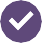 Use this template to collect all relevant financial relationships of prospective planners, faculty, and others who may control educational content before they assume their role in the education. As an alternative to collecting disclosure information for each activity, if your planners and faculty are a set group of individuals, you might choose to collect this information on an annual or periodic basis and ask the individuals to update if any information changes during the year.  Note for ANCC Accredited Provider Program Director or Nurse PlannerUse this template to collect all relevant financial relationships of prospective planners, faculty, and others who may control educational content before they assume their role in the education. As an alternative to collecting disclosure information for each activity, if your planners and faculty are a set group of individuals, you might choose to collect this information on an annual or periodic basis and ask the individuals to update if any information changes during the year.  Note for ANCC Accredited Provider Program Director or Nurse PlannerUse this template to collect all relevant financial relationships of prospective planners, faculty, and others who may control educational content before they assume their role in the education. As an alternative to collecting disclosure information for each activity, if your planners and faculty are a set group of individuals, you might choose to collect this information on an annual or periodic basis and ask the individuals to update if any information changes during the year.  Note for ANCC Accredited Provider Program Director or Nurse PlannerUse this template to collect all relevant financial relationships of prospective planners, faculty, and others who may control educational content before they assume their role in the education. As an alternative to collecting disclosure information for each activity, if your planners and faculty are a set group of individuals, you might choose to collect this information on an annual or periodic basis and ask the individuals to update if any information changes during the year.  Note for ANCC Accredited Provider Program Director or Nurse PlannerUse this template to collect all relevant financial relationships of prospective planners, faculty, and others who may control educational content before they assume their role in the education. As an alternative to collecting disclosure information for each activity, if your planners and faculty are a set group of individuals, you might choose to collect this information on an annual or periodic basis and ask the individuals to update if any information changes during the year.